Name: ___________________________________________Label the Phases of Meiosis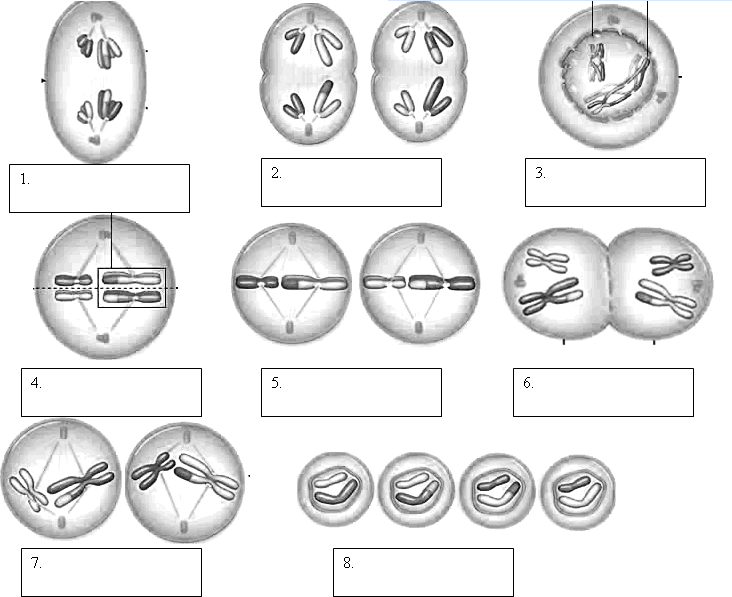 Name of PhaseDescription1.Homologous chromosomes pair up and form tetrad2.Spindle fibers move homologous chromosomes to opposite sides3.Nuclear membrane reforms, cytoplasm divides, 4 daughter cells formed4.Chromosomes line up along the equator, not in homologous pairs5. Crossing-over occurs 6.Chromatids separate7.Homologs line up along the equator8.Cytoplasm divides, 2 daughter cells are formed